(Large Print)Springfield Presbyterian Church (USA)7300 Spout Hill Road, Sykesville, MD 21784    410-795-6152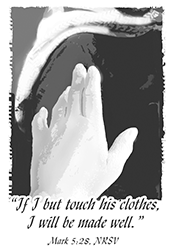 June 27, 2021 - 10:30 am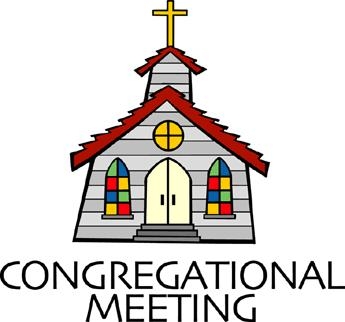 				WELCOME VISITORS!                                                                We're glad you are here! Cards at the ends of each pew are for you to fill out and drop in the Offering Plate.  Please let us know you are visiting, and join us for refreshments and fellowship following the service. The Sanctuary has an induction loop system to assist the hearing impaired. The system will also work on the telephone setting of hearing aids. Springfield Presbyterian Church is rooted in the gospel of Jesus Christ, led by the Holy Spirit, and called to loving relationships through vibrant worship and service. Valuing all people, we are committed to developing disciples and fostering stewardship.PREPARATION FOR THE WORD(* those who are able are invited to stand)PRELUDE	GATHERING OF THE PEOPLEThe Lord be with you!   And also with you!	(Greeting)LIGHTING THE CHRIST CANDLELeader:  Whenever we light this candle we proclaim:People:  Christ is the Light of the world and the center of our lives.CALL TO WORSHIP	Psalm 89:1-4, 15-18Leader: We will sing of your steadfast love, O Lord, forever;People: Our mouths shall proclaim your faithfulness to all generations.Leader: We declare your steadfast love is established forever;People: We know that your faithfulness is as firm as the heavens.Leader: You said, “I have made a covenant with my chosen one, I have sworn to my servant David:’People: ‘I will establish your descendants forever, and build your throne for all generations.”Leader: With joy, thanksgiving, and humble hearts, People: We come to praise your steadfast love.* HYMN 	O Day of Rest and Gladness			GTG #393O day of rest and gladness, O day of joy and light,O balm for care and sadness, most beautiful, most bright;On you, the high and lowly, through ages joined in tune,Sing “Holy, holy, holy” to the great God triune.On you, at earth’s creation the light first had its birth;On you, for our salvation Christ rose from depths of earth;On you, our Lord victorious sent Spirit forth from heaven.And thus on you, most glorious, a triple light was given.On you, God’s people, meeting, the Holy Scripture hear,Christ’s living presence greeting, through bread and wine made near.New graces ever gaining from this our day of rest,We reach the rest remaining to spirits of the blest.PRAYER OF CONFESSION   	Generous God, you call us to believe, to have faith, that your healing is one that reaches beyond our understanding. Yet, we often see healing in a human way, instead of the holy and whole way you heal us. Forgive us for not naming the healing we see within us, the healing around us, and the healing of the world. Forgive us for not giving thanks and for taking for granted the ways in which you are healing in the here and now. Restore us, renew us, and reinvigorate us to understand healing in a different way. Amen.SILENT PRAYERS OF CONFESSION	RESPONSE 		Spirit of the Living GodSpirit of the living God, fall afresh on me. Spirit of the living God, fall afresh on me. Melt me; mold me; fill me; use me. Spirit of the living God, fall afresh on me.WORDS OF ASSURANCE	Leader: Our God is good and His heart is merciful, once again extending His beloved grace to His people.People: Let us rejoice, for we are a forgiven and beloved people. Thanks be to God!* MUSICAL RESPONSE OF PRAISE	  Great is Thy FaithfulnessGreat is thy faithfulness! Great is thy faithfulness! Morning by morning, new mercies I see. All I have needed thy hand hath provided. Great is thy faithfulness, Lord unto me!* THE PEACE      The peace of Christ be with you!  And also with you!			(You may greet those around you.)* RESPONSE                        Here I Am, Lord    	Here I am, Lord, Is it I, Lord? I have heard you calling in the night.	I will go, Lord, if you lead me. I will hold your people in my heart.THE PROCLAMATION OF THE WORDPRAYER OF ILLUMINATIONGenerous God, open our hearts and minds to what you have to say to each of us today. Let us be challenged by your call and live differently because of it. In your name we pray, Amen.FIRST SCRIPTURE LESSON	 Psalm 131 How long, O Lord? Will you forget me forever? How long will you hide your face from me? 2 How long must I bear pain in my soul, and have sorrow in my heart all day long? How long shall my enemy be exalted over me? 3 Consider and answer me, O Lord my God! Give light to my eyes, or I will sleep the sleep of death, 4 and my enemy will say, ‘I have prevailed’; my foes will rejoice because I am shaken. 5 But I trusted in your steadfast love; my heart shall rejoice in your salvation. 6 I will sing to the Lord, because he has dealt bountifully with me. SECOND SCRIPTURE LESSON	 	Mark 5:21-4321When Jesus had crossed again in the boat to the other side, a great crowd gathered round him; and he was by the lake. 22Then one of the leaders of the synagogue named Jairus came and, when he saw him, fell at his feet 23and begged him repeatedly, ‘My little daughter is at the point of death. Come and lay your hands on her, so that she may be made well, and live.’ 24So he went with him. And a large crowd followed him and pressed in on him. 25Now there was a woman who had been suffering from hemorrhages for twelve years. 26She had endured much under many physicians, and had spent all that she had; and she was no better, but rather grew worse. 27She had heard about Jesus, and came up behind him in the crowd and touched his cloak, 28for she said, ‘If I but touch his clothes, I will be made well.’ 29Immediately her hemorrhage stopped; and she felt in her body that she was healed of her disease. 30Immediately aware that power had gone forth from him, Jesus turned about in the crowd and said, ‘Who touched my clothes?’ 31And his disciples said to him, ‘You see the crowd pressing in on you; how can you say, “Who touched me?” ’ 32He looked all round to see who had done it. 33But the woman, knowing what had happened to her, came in fear and trembling, fell down before him, and told him the whole truth. 34He said to her, ‘Daughter, your faith has made you well; go in peace, and be healed of your disease.’ 35While he was still speaking, some people came from the leader’s house to say, ‘Your daughter is dead. Why trouble the teacher any further?’ 36But overhearing what they said, Jesus said to the leader of the synagogue, ‘Do not fear, only believe.’ 37He allowed no one to follow him except Peter, James, and John, the brother of James. 38When they came to the house of the leader of the synagogue, he saw a commotion, people weeping and wailing loudly. 39When he had entered, he said to them, ‘Why do you make a commotion and weep? The child is not dead but sleeping.’ 40And they laughed at him. Then he put them all outside, and took the child’s father and mother and those who were with him, and went in where the child was. 41He took her by the hand and said to her, ‘Talitha cum’, which means, ‘Little girl, get up!’ 42And immediately the girl got up and began to walk about (she was twelve years of age). At this they were overcome with amazement. 43He strictly ordered them that no one should know this, and told them to give her something to eat. Leader:  Hear what the Spirit is saying to the Church.	All:  Thanks be to God.SERMON	  The Works of the Healer			 Rev. Becca CrateTHE RESPONSE TO THE WORD* HYMN 	 We Come to You for Healing, Lord		GTG #796We come to you for healing, Lord, of body, mind, and soul,And pray that by your Spirit’s touch we may again be whole.As once you walked through ancient streets and reached toward those in pain,We know you come among us still with power to heal again.You touch us through physician’s skills, through nurses’ gifts of care,And through the love of faithful friends who lift our lives in prayer.Through nights of pain and wakefulness, through days when strength runs low,Grant us your gift of patience, Lord, your calming peace to know.We come to you, O loving Lord, in our distress and pain,In trust that through our nights and days your grace will heal, sustain.ORDINATION AND INSTALLATIONSentences of Scripture (1 Cor. 12:4-7, 27)Leader: There are varieties of gifts, but it is the same Spirit who gives them.People: There are different ways of serving God, but it is the same God who is served.Leader: God works through each person in a unique way, but it is God’s purpose that is accomplished.People: To each is given a gift of the Spirit to be used for the common good.ALL: Together we are the body of Christ, and individually members of it.Statement on OrdinationStatement on Elders to be Ordained and InstalledStatement on Elders to be InstalledProfession of FaithThanksgiving for BaptismConstitutional QuestionsQuestions to the CongregationPrayer of Ordination and InstallationDeclarationWelcomeOUR PRAYERFUL RESPONSEPASTORAL PRAYER AND THE LORD’S PRAYER	“For this I pray to God.” / “For this I give thanks to God.”	Congregational Response: “Hear our prayer, O God.”PRESENTATION OF TITHES AND OFFERINGS       OFFERTORY		* SONG OF THANKS 	For the Beauty of the Earth	(refrain)  	Lord of all, to thee we raise this our hymn of grateful praise.       * PRAYER OF DEDICATION* HYMN		God, What’s the Shape of Mission?AURELIA 7.6.7.6.D (to the tune of GTG #321 “The Church’s One Foundation”)God, what’s the shape of mission—the work that we embrace—
and what will be our vision for living in this place?
What words will help and guide us? What service will we do?
As you walk here beside us, how shall we live for you?
You molded your creation, you placed it in our care.
You shape our deepest longings for justice everywhere.
You sent your Son to save us— a gift from heaven above!
The mission that you give us is grounded in your love.
Sometimes, O Lord, we’ve struggled with our own busy plans.
We’ve tried to shape the gospel to fit our hearts and hands.
We’ve trusted our own culture to be the guiding way.
Yet you are still the potter and we are still the clay.
We see the work you’re doing; it’s not ours to control.
You’re building and renewing! You make the wounded whole!
God, may your Spirit guide us to live in Jesus Christ,
till love shapes all our mission and gives your church new life.
Scripture References: Genesis 1- 2; Genesis 1:26, 28; Psalm 8:6; Matthew 5:6; John 3:16, Philippians 2:6-8; 1 John 4:7-11; Jeremiah 18, John 3:8.
Tune: Samuel Sebastian Wesley, 1864
Text: Copyright © 2021 by Carolyn Winfrey Gillette. All rights reserved. Used by permission.* CHARGE AND BENEDICTIONLeader: Healing and wholeness,People: Comes from God above.Leader: So let us see the new ways God is healing,People: In ourselves and the world around us.Leader: And continue to pray for healing,People: Trusting that God will continue to do this good work in and through us today. Amen.* UNISON AMEN	POSTLUDE		Assisting in Worship:    We appreciate those who serve:					Today 6/27				Next Week 7/4Sunday Opener 		Bob Rogers				Jennifer WiseGreeters & Ushers   	Ed & Sandy Newsome		Connie Gibbons &											Cathy MarshLay Leader			Bob Steppling			Tim OatesFellowship		Sunday July 4, 2021 LectionaryEzekiel 2:1-5; Psalm 123; 2 Corinthians 12:2-10; Mark 6:1-13 Happy Birthday!		June 28 – Margaret Carroll					June 30 – Diana Steppling					July 3 – Summer CarbaughHappy Anniversary!	June 29 – Linda & Larry Black					June 30 – Martha & Davis StreakerAnnouncementsCongregational Care / Mission & Outreach: The Congregational Care/Mission & Outreach Committee would like your help. As we emerge from this pandemic, there is a greater than usual need to make every effort to connect with one another. Do you know of a member or friend of our church family who is ill, needs prayers, would like call, a visit or a card, or might benefit from meal train?  If so, please contact the Church Office (410-795-6152), Cathy Marsh (410-549-6916) or Diana Steppling (862-266-2242). 